1. ------IND- 2019 0424 DK- FI- ------ 20190916 --- --- PROJETMääräys vapaaehtoisesta eläinten hyvinvointimerkkijärjestelmästä (eläinten hyvinvointimerkki)Elintarvikkeista annetun lain (katso 2 päivänä heinäkuuta 2018 annettu kodifioitu laki nro 999) 17 §:n 1 momentin, 20 §:n 1 momentin, 21 §:n 1 momentin, 22 ja 23 §:n, 37 §:n 1 momentin, 50 ja 51 §:n ja 60 §:n 3 momentin mukaisesti sekä eläinlääketieteestä ja elintarvikkeista vastaavan viraston tehtävistä ja valtuuksista 18 päivänä joulukuuta 2018 annetun määräyksen nro 1614 7 §:n 3 luetelmakohdassa annettujen valtuuksien nojalla määrätään seuraavaa:I jakso1 luku
Soveltamisala ja määritelmät1 §. Määräyksellä annetaan säännöksiä sellaisten maidon ja meijerituotteiden, tuoreen lihan ja jauhelihan sekä lihavalmisteiden ja lihatuotteiden tuotannosta ja merkinnöistä, jotka ovat peräisin liitteissä 1–4 tarkoitetuista eläinlajeista ja joita pidetään kaupan vapaaehtoisessa eläinten hyvinvointimerkkijärjestelmässä (eläinten hyvinvointimerkki), ja säännöksiä eläinten hyvinvointimerkkijärjestelmään ilmoittautuneiden tilojen ja yritysten valvonnasta.2 §. Tässä määräyksessä sovelletaan seuraavia määritelmiä:1) Eläintiheys: rakennuksessa samanaikaisesti olevien kanojen kokonaiselopaino avoimen tilan neliömetriä kohden (katso broilerinkasvatuksesta annetun lain vastaava määritelmä).2) Tila: samaan lajiin kuuluvien, tiettyyn tarkoitukseen tarkoitettujen eläinten joukko, joka on tietyllä maantieteellisellä alueella ja jolla on yksi omistaja, joko oikeushenkilö tai luonnollinen henkilö (katso tilojen rekisteröinnistä CHR-rekisteriin annetun määräyksen vastaava määritelmä).3) CHR-rekisteri: kotieläinten keskusrekisteri (katso tilojen rekisteröinnistä CHR-rekisteriin annetun määräyksen vastaava määritelmä).4) Omavalvonta: järjestelmä, jota tilan tai yrityksen vastaava henkilö käyttää jatkuvasti sen varmistamiseen, että eläinten hyvinvointia ja tarvittaessa erottelua ja jäljitettävyyttä koskevat vaatimukset täytetään. 5) Omavalvontaohjelma: kirjallinen kuvaus tilan tai yrityksen omavalvonnasta ja siitä, miten omavalvonnan toteuttaminen dokumentoidaan.6) Parvi: kanojen joukko, joka on sijoitettu rakennukseen ja joka on samanaikaisesti kyseisessä rakennuksessa (katso broilerinkasvatuksesta annetun lain vastaava määritelmä).7) Avoin tila: tila, johon kanoilla on jatkuva pääsy (katso broilerinkasvatuksesta annetun lain vastaava määritelmä).8) Ulkokanojen munat: kananmunat, jotka on tuotettu munien kaupan pitämisen vaatimusten mukaisten ulkokanojen munia koskevien vaatimusten mukaisesti (katso neuvoston asetuksen (EY) N:o 1234/2007 soveltamista koskevista yksityiskohtaisista säännöistä munien kaupan pitämisen vaatimusten osalta 23 päivänä kesäkuuta 2008 annettu komission asetus (EY) N:o 589/2008.9) Rakennus: huoneet tai rakennukset, joissa broilereita pidetään (katso broilerinkasvatuksesta annetun lain vastaava määritelmä).10) Vasikka: enintään kuuden kuukauden ikäinen nautaeläin (katso vasikoiden suojelun vähimmäisvaatimuksista 18 päivänä joulukuuta 2008 annetun neuvoston direktiivin 2008/119/EY vastaava määritelmä).11) Kananpojat: Gallus gallus -lajin eläimet kuoriutumisesta sukukypsyysikään (katso broilerinkasvatuksesta annetun lain vastaava määritelmä). 12) Hitaasti kasvava rotu: broilerit, joiden molemmat vanhemmat ovat hitaasti kasvavaa rotua, jonka keskimääräinen päivittäin kasvu (Average Daily Gain) (katso rotua koskevat kasvattajajärjestöjen eritelmät) on vähintään 25 prosenttia pienempi kuin Ross 308 -rodun keskimääräinen päivittäinen kasvu. Jos Average Daily Gain määritetään aikavälinä, laskelmissa käytetään keskiarvoa.13) Jalkapohjahaavaumien valvontaohjelma: teurastamojen toteuttama jalkapohjahaavaumien valvonta broilerinkasvatuksesta ja munien hautomisesta annetun määräyksen mukaisesti.14) Alkutuottaja: henkilö, joka vastaa tilasta, jolla pidetään eläimiä eläinten hyvinvointimerkkijärjestelmän mukaisesti.15) Kokonaiskuolleisuus: niiden kananpoikien määrä, jotka ovat kuolleet rakennukseen sijoittamisesta lähtien laskettuna siihen päivään mennessä, jolloin kanat siirretään rakennuksesta myyntiä tai teurastusta varten, mukaan luettuina kananpojat, jotka on lopetettu sairauden tai muiden syiden takia, jaettuna rakennukseen sijoitettujen kananpoikien kokonaismäärällä ja kerrottuna sadalla (katso broilerinkasvatuksesta annetun lain vastaava määritelmä).16) Broilerit: lihantuotantoa varten kasvatettavat kananpojat (katso broilerinkasvatuksesta annetun lain vastaava määritelmä).17) Teurastamo: teurastamo tai teurastamotila.18) Lihasiat: yli 30 kilogrammaa painavat siat, joita lihotetaan teurastusta varten (katso nautojen, sikojen, lampaiden ja vuohien merkinnästä, rekisteröinnistä ja siirtämisestä annetun määräyksen vastaava määritelmä).19) Pienet rodut: nautarodut ja niiden risteytykset, joiden täysikasvuisen eläimen keskimääräinen paino on alle 550 kilogrammaa.20) Suuret rodut: nautarodut ja niiden risteytykset, joiden täysikasvuisen eläimen keskimääräinen paino on vähintään 550 kilogrammaa.21) Nuoret eläimet: a) vähintään kuuden kuukauden ikäiset naarasnaudat, jotka eivät ole vielä poikineet (hiehot), taib) vähintään kuuden kuukauden ikäiset sonnit, kun eläin lihotetaan teurastusta tai vastaavaa varten (katso lypsylehmien pitämistä koskevista luvista ja lypsylehmien teurastamisesta annetun määräyksen vastaava määritelmä).22) Luonnonmukainen: luonnonmukaisesta tuotannosta ja luonnonmukaisesti tuotettujen tuotteiden merkinnöistä sekä asetuksen (ETY) N:o 2092/91 kumoamisesta 28 päivänä kesäkuuta 2007 annetun Euroopan parlamentin ja neuvoston asetuksen (EY) N:o 834/2007 mukainen tuotantomenetelmä. II jakso2 luku
Tiloja ja hautomoja koskevat vaatimuksetIlmoittautuminen eläinten hyvinvointimerkkijärjestelmään3 §. Ilmoittautumisen eläinten hyvinvointimerkkijärjestelmään voi tehdä joko luonnollinen henkilö tai oikeushenkilö, ja ilmoitus on tehtävä eläinlääketieteestä ja elintarvikkeista vastaavalle virastolle (Fødevarestyrelsen) (jäljempänä ’virasto’).2 momentti. Kun tilan omistaja vaihtuu, uuden omistajan on tehtävä uusi ilmoitus (katso 1 momentti), jos tilan eläimet ja tuotteet merkitään edelleen eläinten hyvinvointimerkillä. Tilat, joita ei ole valtuutettu luonnonmukaisiksi, on tarkastettava (katso 10 §) ja tarkastus on tehtävä kahden kuukauden kuluessa omistajanvaihdoksesta. 4 §. Ilmoittautumisessa on oltava seuraavat tiedot:tilan CHR-numero, tilanumero, mahdollinen luonnonmukaisuusvaltuutuksen numero ja tilanomistajan yhteystiedot,mille tasolle (katso liitteet 1–4) tila on rekisteröitävä CHR-rekisteriin ja ilmoitetaanko koko tila (katso 5 §) eläinten hyvinvointimerkkijärjestelmään,sikatilojen osalta tieto siitä, tuottavatko ne porsaita vai lihasikoja, ja nautatilojen osalta tieto siitä, tuottavatko ne lihaa vai maitoa. 5 §. Virasto voi hakemuksen perusteella myöntää luvan sille, että tilalla pidetään samanaikaisesti saman lajin eläimiä, joita tuotetaan ja joita ei tuoteta hyvinvointimerkkijärjestelmän mukaisesti, jos eläimiä pidetään yksiköissä, jotka on erotettu toisistaan ja erottelu kuvataan omavalvontaohjelmassa. Virasto asettaa tätä koskevia ehtoja luvassa.2 momentti. Virasto voi myös sallia, että samalla tilalla pidetään eläimiä, jotka ovat eläinten hyvinvointimerkkijärjestelmän eri tasoilla. Virasto asettaa tätä koskevia ehtoja luvassa.Eläinten hyvinvointimerkkijärjestelmän tuotannon jakaminen tasoille CHR-rekisterissä6 §. Virasto jakaa tilat asiaankuuluville hyvinvointimerkkijärjestelmän tasoille CHR-rekisterissä, kun virasto on todennut, että tuotanto on asianmukaista ja sitä toteutetaan tämän määräyksen säännösten mukaisesti. Hautomojen omavalvonta ja omavalvontaohjelma7 §. Eläinten hyvinvointimerkkijärjestelmän mukaisesti alkutuottajille toimittavien hautomojen on varmistettava hitaasti kasvavien rotujen ja muiden rotujen munien ja broilerien erottelu ja jäljitettävyys. Erottelun ja jäljitettävyyden on käytävä ilmi omavalvontaohjelmasta. Omavalvonnan puitteissa mahdolliset poikkeamat ja niihin liittyvät korjaavat toimenpiteet on dokumentoitava kirjallisesti.2 momentti. Hautomon on säilytettävä omavalvontaa, erottelua ja jäljitettävyyttä koskeva dokumentaatio yhden vuoden ajan, ja dokumentaation on oltava milloin tahansa viraston käytettävissä.Alkutuottajien omavalvonta ja omavalvontaohjelma8 §. Alkutuottajien on kulloinkin voimassa olevassa lainsäädännössä asetettujen eläinten hyvinvointia koskevien vaatimusten lisäksi täytettävä tasolla 1 asetetut eläinten hyvinvointia koskevat perusvaatimukset sekä tasolla 2 ja 3 asetetut täydentävät vaatimukset, jotka esitetäänsikojen osalta liitteessä 1,broilerien osalta liitteessä 2,lihaa tuottavien nautatilojen osalta liitteessä 3 ja maitoa tuottavien nautatilojen osalta liitteessä 4.2 momentti. Jos alkutuottaja typistää sikojen häntiä tai pitää sikoja, joiden hännät on typistetty, alkutuottajan on ilmoitettava virastolle etukäteen kirjallisesti tästä asiasta sekä siitä, miten kauan alkutuottaja aikoo jatkaa kyseistä toimintaa. 9 §. Alkutuottajien, jotka haluavat tilansa osaksi eläinten hyvinvointimerkkijärjestelmää, on 8 §:ssä asetettujen vaatimusten täyttämisen lisäksi otettava käyttöön omavalvontaohjelma ja suoritettava omavalvontaa. Omavalvonnan puitteissa mahdolliset poikkeamat eläinten hyvinvointimerkkijärjestelmästä ja niihin liittyvät korjaavat toimenpiteet on dokumentoitava kirjallisesti. Jos tilalla on eläimiä, jotka eivät kuulu eläinten hyvinvointimerkkijärjestelmään (katso 5 §:n 1 momentti), tai eläimiä, jotka ovat eri tasoilla eläinten hyvinvointimerkkijärjestelmässä (katso 5 §:n 2 momentti), tämän on käytävä ilmi omavalvonnassa. Lihaa tai maitoa tuottavien nautatilojen omavalvontaohjelmassa on oltava tilan kuolleisuutta koskeva toimintasuunnitelma (katso liitteessä 3 tai 4 olevat perusvaatimukset).2 momentti. Alkutuottajan on otettava eläinten hyvinvointimerkkijärjestelmään ainoastaan eläimiä, jotka ovat olleet koko ikänsä eläinten hyvinvointimerkkijärjestelmässä (katso kuitenkin 13 §:n 1 tai 2 momentti tai 14 §). 3 luku
Tilojen vahvistaminen, tarkastaminen ja valvontaPerinteisten tilojen vahvistaminen ja tarkastaminen10 §. Alkutuottajat voivat tehdä toimituksia eläinten hyvinvointimerkkijärjestelmän mukaisesti ensimmäisen kerran, kun tarkastuselin tai virasto on vahvistanut, että tila täyttää 8 §:n 1 momentissa asetetut asiaankuuluvat vaatimukset ja 7 tai 9 §:ssä asetetut ehdot, jotka koskevat tuotantoa eläinten hyvinvointimerkkijärjestelmän mukaisesti, ja vahvistus on rekisteröity CHR-rekisteriin.2 momentti. Kun tarkastuselin on vahvistanut tilan (katso 1 momentti), tarkastuselimen on ilmoitettava asiasta virastolle ja ilmoitettava tilan omistajan nimi ja osoite, tilan CHR-numero sekä taso (katso 8 §), jolle tila on vahvistettu. 3 momentti. Alkutuottaja on tarkastettava kerran vuodessa. 4 momentti. Alkutuottajan on säilytettävä omavalvontaa, erottelua ja jäljitettävyyttä, vahvistusta ja tarkastamista koskeva dokumentaatio yhden vuoden ajan, ja dokumentaation on oltava milloin tahansa viraston käytettävissä.5 momentti. Alkutuottaja vastaa tarkastamisesta ja vahvistamisesta aiheutuvista kustannuksista.Tarkastuselintä koskevat vaatimukset11 §. Vahvistamisesta ja tarkastamisesta (katso 10 §:n 1 ja 3 momentti) vastaa sertifioitu tarkastuselin tai virasto. Sertifioidun tarkastuselimen on akkreditoinut akkreditointielin, joka on osapuolena eurooppalaisten akkreditointielinten yhteistyöelimen (European co-operation for Accreditation, EA) monenvälisessä vastavuoroisesta tunnustamisesta tehdyssä sopimuksessa.2 momentti. Jotta tarkastuselin tai virasto voi tehdä vahvistuksia ja tarkastuksia, ehtona on myös, että se suorittaa vähintään 20 prosenttia eläinten hyvinvointimerkkijärjestelmään liittyvistä tarkastuksista ilmoittamatta.3 momentti. Kun tarkastuselin ilmoittaa ensimmäisen kerran tilan vahvistuksesta (katso 10 §:n 2 momentti), tarkastuselimen on lisäksi lähetettävä todistus siitä, että se on sertifioitu 1 momentin mukaisesti, ja sitouduttava suorittamaan ilmoittamattomia tarkastuksia (katso 2 momentti).4 momentti. Jos tarkastuselin huomaa olosuhteita, joiden perusteella on syytä olettaa, että eläinten hyvinvointimerkkijärjestelmän ehtoja on rikottu, tarkastuselimen on ilman tarpeetonta viivettä ilmoitettava asiasta virastolle, ellei kyseessä ole vähemmän merkittävä rikkomus, jonka vastaava alkutuottaja korjaa heti.Luonnonmukaisiksi valtuutettujen tilojen valvonta12 §. Luonnonmukaisiksi valtuutettujen sika- ja broileritilojen katsotaan noudattavan vaatimuksia, jotka koskevat tuotantoa eläinten hyvinvointimerkkijärjestelmän tasolla 3. Luonnonmukaisiksi valtuutettujen nautatilojen katsotaan noudattavan vaatimuksia, jotka koskevat tuotantoa eläinten hyvinvointimerkkijärjestelmän tasolla 2 tai tasolla 3, jos tason 3 vaatimukset täytetään. Luonnonmukaisiksi valtuutettujen tilojen alkutuottajien katsotaan noudattavan vaatimuksia, jotka koskevat tuotantoa eläinten hyvinvointimerkkijärjestelmän mukaisesti, vain, jos tila on valtuutettu luonnonmukaiseksi.2 momentti. Ilmoittautumalla eläinten hyvinvointimerkkijärjestelmään alkutuottajat hyväksyvät lisäksi liitteissä 1–4 olevien, kuljetusaikoja koskevien vaatimusten noudattamisen. Luonnonmukaisiksi valtuutetut nautatilat hyväksyvät lisäksi noudattavansa vaatimusta, jonka mukaan parsinavettojen käyttö on kiellettyä (katso liite 3 tai 4).3 momentti. Luonnonmukaisiksi valtuutettuja ja eläinten hyvinvointimerkkijärjestelmään ilmoitettuja tiloja ei tarkasteta ja vahvisteta 7 §:n mukaiseksi, kun määräyksen vaatimusten noudattamista koskevan valvonnan suorittaa maatalousvirasto (Landbrugsstyrelsen) samanaikaisesti luonnonmukaisuutta koskevan valvonnan kanssa. 4 luku
Eläinten hyvinvointimerkkijärjestelmän mukaisten toimitusten aloitusajankohta nautatiloillePerinteiset nautatilat13 §. Lihaa tai maitoa toimittavat perinteiset nautatilat voivat aloittaa toimitukset tuottajille sekä teurastamoille tai meijereille, kunCHR-rekisteriin on rekisteröity, millä eläinten hyvinvointimerkkijärjestelmän tasolla tila saa tehdä toimituksia (katso 6 §),tila täyttää 8 §:n 1 momentin vaatimukset ja ehdot jatila on viimeisen vuoden aikana noudattanut ja noudattaa edelleen valvontajärjestelmää, jonka sisältö vastaa vähintään eläinten hyvinvointimerkkijärjestelmän tasoa, jolle tila haluaa ilmoittautua, ja valvontajärjestelmää valvoo sertifioitu tarkastuselin, joka on 11 §:n 1 momentin toisen virkkeen vaatimusten mukainen, taion tarkastettu (katso 10 §) ja toimitettavat eläimet ovat eläneet yhden vuoden eläinten hyvinvointimerkkijärjestelmään kuuluvina eläiminä (katso kuitenkin 2 momentti).2 momentti. Maitoa tuottavat perinteiset tilat, joilla ei ole valvontajärjestelmää (katso 1 momentin 3 alamomentin a alamomentti), voivat aloittaa toimitukset meijeriin, kun 1 momentin 1 ja 2 alamomentin vaatimukset täyttyvät ja tila on tarkastettu (katso 10 §).Luonnonmukaisiksi valtuutetut nautatilat14 §. Luonnonmukaisiksi valtuutetut tilat, jotka täyttävät 8 §:n 1 momentin ja 9 §:n vaatimukset ja ehdot, voivat aloittaa toimitukset alkutuottajille, teurastamoille ja meijereille, kun niiden eläinten hyvinvointimerkkijärjestelmän taso on rekisteröity CHR-rekisteriin (katso 6 §; katso kuitenkin 2 momentti). 2 momentti. Kun eläin täyttää luonnonmukaista tuotantoa koskevat säännökset (katso luonnonmukaisesta maataloustuotannosta ynnä muusta annettu määräys), eläin voidaan myydä alkutuottajalle, teurastamolle tai meijerille eläinten hyvinvointimerkkijärjestelmän mukaisesti. 5 luku
Teurastamoja ja niiden valvontaa koskevat vaatimukset15 §. Teurastamoiden, jotka haluavat teurastaa eläimiä tai pitää lihaa kaupan eläinten hyvinvointimerkkijärjestelmän mukaisesti, on ilmoitettava toiminnasta ennakkoon virastossa rekisteröitäväksi (katso elintarvikeyritysten ynnä muiden luvista ja rekisteröinnistä annetun määräyksen 15 §:n 1 momentti).2 momentti. Teurastamoilla, jotka on rekisteröity teurastamaan eläimiä tai pitämään lihaa kaupan eläinten hyvinvointimerkkijärjestelmän mukaisesti, on omavalvonnan puitteissa oltava kirjalliset menettelyt, joilla varmistetaan,1) että eläinten hyvinvointimerkkijärjestelmään kuuluvat eläimet ja liha voidaan erotella ja jäljittää, 2) että sikojen tai nautojen kahdeksan tunnin ja broilerien kuuden tunnin enimmäiskuljetusaikaa teurastamoon noudatetaan, 3) että sikateurastamot pitävät eläinten hyvinvointimerkkijärjestelmän mukaisesti kaupan ainoastaan sellaisten sikojen lihaa, joiden häntää ei ole typistetty tai purtu, ja4) että broileriteurastamot pitävät eläinten hyvinvointimerkkijärjestelmän mukaisesti kaupan ainoastaan lihaa, joka on tiloilta, jotka täyttävät kuolleisuutta koskevan vaatimuksen, joka on broilereista, jotka ovat hitaasti kasvavaa rotua, joka on broilereista, joiden osalta eläintiheyttä on noudatettu, jajoka on broilereista, joiden osalta jalkapohjahaavaumien valvontaohjelman pisteytys on asetetuissa rajoissa.3 momentti. Teurastamon on säilytettävä omavalvontaa, erottelua ja jäljitettävyyttä koskeva dokumentaatio yhden vuoden ajan, ja dokumentaation on oltava milloin tahansa viraston käytettävissä.4 momentti. Jos teurastamossa huomataan olosuhteita, joiden perusteella on syytä olettaa, että eläinten hyvinvointimerkkijärjestelmän säännöksiä ei noudateta, teurastamon on ilman tarpeetonta viivettä ilmoitettava asiasta virastolle.16 §. Teurastamojen osalta eläinten hyvinvointimerkkijärjestelmän ehtojen noudattamista koskevaan valvontaan sovelletaan maksuilla rahoitettavan valvonnan sääntöjä (katso elintarvikkeiden, rehun ja elävien eläinten ynnä muiden valvonnasta maksamisesta annettu määräys).6 luku
Muita yrityksiä ja meijereitä ja niiden valvontaa koskevat vaatimukset17 §. Tukkuyritysten, jotka eivät kuulu 5 luvun soveltamisalaan, ja vähittäisyritysten, jotka aikovat leikata tai jauhaa tuoretta lihaa, valmistaa lihavalmisteita tai lihatuotteita, tai meijereiden, jotka aikovat valmistaa meijerituotteita tai pakata tämän tyyppisiä tuotteita ja jotka aikovat merkitä tuotteet eläinten hyvinvointimerkkijärjestelmään kuuluviksi, on ilmoitettava toiminnasta virastolle ennakkoon (katso elintarvikeyritysten ynnä muiden luvista ja rekisteröinnistä annetun määräyksen 15 §:n 2 momentti).2 momentti. Yrityksillä on omavalvonnan puitteissa oltava kirjallisia menettelyjä, joilla varmistetaan eläinten hyvinvointimerkkijärjestelmään kuuluvien tuoreen lihan, jauhelihan, lihavalmisteiden tai lihatuotteiden tai meijerituotteiden jäljitettävyys ja erottelu tuotteista, jotka eivät kuulu eläinten hyvinvointimerkkijärjestelmään.3 momentti. Yritysten on säilytettävä erottelua ja jäljitettävyyttä koskeva dokumentaatio vuoden ajan.4 momentti. Jos yrityksessä huomataan olosuhteita, joiden perusteella on syytä olettaa, että eläinten hyvinvointimerkkijärjestelmän sääntöjä ei noudateta, yrityksen on ilman tarpeetonta viivettä ilmoitettava asiasta virastolle.18 §. Määräyksen 17 §:n 1 momentin soveltamisalaan kuuluvien yritysten osalta eläinten hyvinvointimerkkijärjestelmän ehtojen noudattamista koskevaan valvontaan sovelletaan maksuilla rahoitettavan valvonnan sääntöjä (katso elintarvikkeiden, rehun ja elävien eläinten ynnä muiden valvonnasta maksamisesta annettu määräys).7 luku
Ulkomaisia eläimiä ja tuotteita koskevat vaatimukset19 §. Ennen kuin siitosmunia, eläviä eläimiä, tuoretta lihaa, jauhelihaa tai lihavalmisteita, meijerituotteita tai lihatuotteita, jotka sisältävät ulkomailta peräisin olevaa lihaa, tai meijerituotteita, jotka sisältävät ulkomailta peräisin olevaa maitoa, pidetään kaupan eläinten hyvinvointimerkkijärjestelmän mukaisesti, viraston on hyväksyttävä, että eläimiä tai tuotteita voidaan pitää kaupan eläinten hyvinvointimerkkijärjestelmän mukaisesti.2 momentti. Virasto hyväksyy, että eläimiä tai tuotteita voidaan pitää kaupan eläinten hyvinvointimerkkijärjestelmän mukaisesti, kun maahantuonnista Tanskaan vastaava yritys on asiaankuuluvassa laajuudessa todistanut,1) että alkutuottaja täyttää vaatimukset, jotka vastaavat vähintään 7 tai 8 ja 9 §:ssä asetettuja vaatimuksia,2) että luonnonmukaiseksi valtuutettu alkutuottaja täyttää vaatimukset, jotka vastaavat vähintään 12 §:ssä asetettuja vaatimuksia,3) että teurastamo täyttää vaatimukset, jotka vastaavat vähintään 15 §:n 2 momentissa asetettuja vaatimuksia, tai että meijeri täyttää vaatimukset, jotka vastaavat vähintään 17 §:n 2 momentissa asetettuja vaatimuksia, ja4) että alkuperämaassa valvotaan alkutuotantoa sekä hautomoita, teurastamoita, meijereitä ja muita asiaankuuluvia yrityksiä ja että valvonnan laajuus, uskottavuus ja riippumattomuus vastaavat 10, 12, 15 tai 17 §:ssä asetettuja vaatimuksia.3 momentti. Jos 2 momentin 4 luetelmakohdassa tarkoitettua valvontaa harjoittavat alkuperämaan viranomaiset, säännöksessä säädetyt valvontaa koskevat ehdot katsotaan täytetyiksi.20 §. Yritysten sekä teurastamoiden ja meijereiden, jotka aikovat tuoda maahan eläimiä ja tuotteita 19 §:n mukaisesti, on oltava virastossa rekisteröityjä 15 tai 17 §:n mukaisesti ja osana omavalvontaa varmistettava keskeytyksettä, että ehdot (katso 19 §:n 2 momentti) täyttyvät johdonmukaisesti.2 momentti. Jos yritykset sekä teurastamot ja meijerit saavat tietoonsa olosuhteita, joiden perusteella on syytä olettaa, että 19 §:n mukaisen hyväksynnän ehdot eivät täyty, yrityksen on ilman tarpeetonta viivettä ilmoitettava asiasta virastolle.III jakso8 luku
Merkinnät ja kaupan pitäminen21 §. Tilojen ja hautomojen, jotka ovat ilmoittautuneet eläinten hyvinvointimerkkijärjestelmään, ja yritysten sekä teurastamojen ja meijerien, jotka on rekisteröity käyttämään eläinten hyvinvointimerkkiä, on käytettävä merkinnöissä ja kaupan pitämisen yhteydessä kutakin tasoa vastaavaa logoa (katso liite 5). Asiaankuuluvaa logoa ja siihen liittyviä nimityksiä ja mainintoja voidaan käyttää vain viraston asettamien ehtojen ja vaatimusten mukaisesti (katso 5 momentti).2 momentti. Tuore liha, jauheliha, lihavalmisteet, lihatuotteet ja meijerituotteet voidaan merkitä kutakin tasoa vastaavalla logolla, kun tuotteen eläinperäinen sisältö on kokonaan kyseistä tasoa vastaavien vaatimusten mukainen; jos niissä on eläinten hyvinvointimerkkijärjestelmän eri tasoilla (katso liitteet 1–4) olevia meijerituotteita tai lihaa, ne voidaan kuitenkin merkitä eläinten hyvinvointimerkkijärjestelmän asiaankuuluvaa alinta tasoa vastaavalla logolla.3 momentti. Tuore liha, jauheliha, lihavalmisteet, lihatuotteet ja meijerituotteet voidaan merkitä tiettyä tasoa vastaavalla logolla, kun tuotteen eläinperäinen sisältö täyttää kyseistä tasoa koskevat vaatimukset; eri alkuperää olevien suolien, gelatiinin ja kollageenin, kalan sekä ulkokanojen munien käyttö on kuitenkin sallittua.4 momentti. Tuore liha, jauheliha, lihavalmisteet, lihatuotteet, valmisruoat ynnä muut ja meijerituotteet voidaan 2 momentissa mainittujen tapausten lisäksi merkitä asiaankuuluvalla logolla, kun eläinten hyvinvointimerkillä merkityn lihan tai meijerituotteen painosisältö muodostaa vähintään 75 prosenttia valmiin tuotteen koko eläinperäisestä sisällöstä ja muut eläinperäiset ainesosat täyttävät luonnonmukaisuutta koskevat vaatimukset; eri alkuperää olevien ja muiden kuin luonnonmukaisesti tuotettujen suolien, gelatiinin ja kollageenin sekä muun kuin luonnonmukaisesti tuotetun kalan tai ulkokanojen munien käyttö on kuitenkin sallittua. 22 §. Logon käyttöä ja siihen liittyviä nimityksiä ja mainintoja koskeviin ehtoihin ja vaatimuksiin voi tutustua viraston verkkosivulla. Kyseinen materiaali voidaan myös lähettää, jos tätä pyydetään kirjallisesti virastolta. Käytettävän eläinten hyvinvointimerkin graafinen muotoilu esitetään liitteessä 5 sekä asiaankuuluvassa suunnitteluoppaassa, joka on saatavilla viraston verkkosivulta.2 momentti. Eläinten hyvinvointimerkkijärjestelmän logojen ja niihin liittyvien nimitysten ja mainintojen käyttäminen on kiellettyä tuotteissa, jotka eivät täytä määräyksessä asetettuja vaatimuksia.3 momentti. Sellaisten logojen, symbolien, muiden merkintöjen, nimitysten tai mainintojen, jotka voidaan sekoittaa 1 momentissa tarkoitettuihin logoihin ja niihin liittyviin nimityksiin ja mainintoihin, käyttäminen on kiellettyä tavalla, joka on omiaan johtamaan kuluttajia tai muita yrityksiä harhaan.4 momentti. Eläinten hyvinvointimerkkiä voidaan lisäksi käyttää eläinten hyvinvointia koskevien tietojen tai sitä koskevan opetuksen yhteydessä. 9 luku
Tilan omistajanvaihdos, eläinten hyvinvointimerkkijärjestelmästä eroaminen tai järjestelmän ulkopuolelle sulkeminen 23 §. Kun tilan omistaja vaihtuu, uuden omistajan on tehtävä uusi ilmoitus (katso 2 luku), jos tilan eläimet merkitään edelleen eläinten hyvinvointimerkillä.24 §. Alkutuottajien ja yritysten sekä teurastamoiden ja meijerien, jotka eivät enää halua osallistua eläinten hyvinvointimerkkijärjestelmään, on ilmoitettava asiasta virastolle kirjallisesti.2 momentti. Niiden on lisäksi ilmoitettava päivämäärä, josta alkaen ne eivät enää harjoita tuotantoa tai toimita tuotteita eläinten hyvinvointimerkkijärjestelmän mukaisesti, ja kuvailtava omavalvontaohjelmassa, miten mahdollisella siirtymäajalla varmistetaan eläinten hyvinvointimerkkijärjestelmään kuuluvien eläinten erottelu muista eläimistä. Virasto voi asettaa asiaa koskevia lisäehtoja.3 momentti. Alkutuottajien on ilmoitettava vastaanottajilleen päivämäärä, josta alkaen ne eivät enää tuota tai tee toimituksia eläinten hyvinvointimerkkijärjestelmän mukaisesti.25 §. Virasto voi sulkea alkutuottajia eläinten hyvinvointimerkkijärjestelmän mukaisesti tuottamisen ulkopuolelle, jos nämä eivät noudata kyseiseen tuottajaan sovellettavia vaatimuksia tai ehtoja (katso 3 §:n 2 momentti, 5, 7–10, 12, 13 tai 14 §),jos nämä toteuttavat merkitsemistä tai kaupan pitämistä eläinten hyvinvointimerkkijärjestelmässä 21 §:n vastaisesti, jos jalkapohjahaavaumien valvontaohjelman pisteytys parvessa on vähintään 81 tai kolmessa peräkkäisessä, samasta rakennuksesta peräisin olevassa parvessa 41–80 parvea kohti taijos nämä ovat ilmoittautuneet eläinten hyvinvointimerkkijärjestelmään luonnonmukaisiksi valtuutetuiksi tiloiksi (katso 12 §:n 1 momentti) ja eivät enää ole luonnonmukaisiksi valtuutettuja tiloja.2 momentti. Virasto voi sulkea järjestelmän ulkopuolelle yrityksiä sekä teurastamoja ja meijereitä, jotka eivät noudata 15, 17 ja 20 §:n vaatimuksia tai toteuttavat merkitsemistä tai kaupan pitämistä eläinten hyvinvointimerkkijärjestelmässä 21 §:n vastaisesti. 3 momentti. Virasto voi peruuttaa 19 §:n mukaisesti myönnetyn luvan harjoittaa kaupan pitämistä eläinten hyvinvointimerkkijärjestelmän mukaisesti, jos luvan ehdot (katso 19 §:n 2 momentti) eivät täyty.10 luku
Ylimääräiset tarkastukset ja rangaistukset26 §. Jos virasto suorittaa tarkastuksia 25 §:n 1 momentin 3 luetelmakohdan mukaisesti tehdyn ilmoituksen vuoksi tai mahdollista 11 §:n 4 momentin, 15 §:n 4 momentin, 17 §:n 4 momentin tai 20 §:n 2 momentin mukaista rikkomista koskevan ilmoituksen vuoksi ja rikkomus vahvistetaan kyseisen tarkastuksen yhteydessä, rikkomuksesta vastaavan alkutuottajan tai yrityksen on suoritettava kyseisestä tarkastuksesta maksu kulloinkin voimassa olevien, elintarvikkeiden, rehun ja elävien eläinten ynnä muiden valvonnasta maksamisesta annetussa määräyksessä säädettyjen ylimääräisistä tarkastuksista maksamista koskevien säännösten mukaisesti.2 momentti. Virasto arvioi viralliselta eläinlääkäriltä saatujen selontekojen perusteella (katso 15 §:n 4 momentti), onko tilalle tehtävä tarkastuskäynti tai voidaanko olosuhteita yrittää parantaa ottamalla alkutuottajaan yhteyttä kirjallisesti. Tällaisessa yhteydenotossa voidaan esittää määräys olosuhteiden korjaamisesta tai yksityiskohtainen kuvaus toimenpiteistä, joita tarvitaan osoitettujen olosuhteiden parantamiseksi. Selonteossa on oltava vähintään kuvaus keskeisistä alueista ja tarvittavien toimenpiteiden toteuttamiselle ehdotetusta aikataulusta. Tällaisissa tapauksissa viraston on arvioitava johdonmukaisesti, onko tilalle tehtävä tarkastuskäynti.27 §. Elleivät korkeammat rangaistukset ole perusteltuja muun lainsäädännön nojalla, rangaistaan sakkorangaistuksella sitä, joka rikkoo 22 §:n 1 tai 2 momentin säännöksiä.2 momentti. Yritykset ynnä muut (oikeushenkilöt) voidaan asettaa rikosoikeudelliseen vastuuseen rikoslain 5 luvussa esitettyjen säännösten mukaisesti.11 luku
Siirtymäsäännökset ja voimaantulo28 §. Määräys tulee voimaan 1 päivänä tammikuuta 2020.2 momentti. Kumotaan vapaaehtoisesta eläinten hyvinvointimerkkijärjestelmästä 23 päivänä lokakuuta 2018 annettu määräys nro 1220.3 momentti. Määräystä sovelletaan myös alkutuottajiin, teurastamoihin ja muihin yrityksiin, jotka 31 päivänä joulukuuta 2019 tuottavat tai tekevät toimituksia eläinten hyvinvointimerkkijärjestelmän mukaisesti (katso vapaaehtoisesta eläinten hyvinvointimerkkijärjestelmästä 23 päivänä lokakuuta 2018 annettu määräys nro 1220, vapaaehtoisesta eläinten hyvinvointimerkkijärjestelmästä 1 päivänä joulukuuta 2017 annettu määräys nro 1369 tai sianlihan vapaaehtoisesta eläinten hyvinvointimerkkijärjestelmästä 6 päivänä maaliskuuta 2017 annettu määräys nro 225).Eläinlääketieteestä ja elintarvikkeista vastaava virasto, päivämäärä[Allekirjoitus]Liite 1
Eläinten hyvinvointimerkkiä koskevat vaatimukset sikatiloilleTasoa 1 koskevat perusvaatimukset sikatiloilleVirike- ja puuhamateriaalin antaminen1) Kaikille sioille on annettava olkia virike- ja puuhamateriaaliksi. Olkia on annettava päivittäin, ja niitä on oltava pysyvästi saatavilla riittävissä määrin.Häntien typistäminen ja pureminen2) Porsaiden häntien typistäminen on kiellettyä.3) Häntien puremistapauksissa yksittäisten sikojen hännät voidaan typistää, mikäli se katsotaan tarpeelliseksi eläinlääketieteellisistä syistä.4) Riippumatta 3 kohdan tai 8 §:n 2 momentin säännöksistä sikoja, joiden hännät on typistetty tai purtu, ei saa toimittaa teurastettaviksi eläinten hyvinvointimerkkijärjestelmässä. Ennen kuin teurastamoon toimitetaan sikoja, joiden hännät on typistetty, tilan omistajan on ilmoitettava asiasta teurastamolle. Emakot ja nuoret emakot5) Emakoiden on oltava irrallaan ryhmissä vieroituksesta alkaen ja vähintään siihen asti, kun odotettuun porsimiseen on seitsemän päivää. Sama koskee nuoria emakoita astutusta varten tapahtuvasta eläinsuojaan tai sen osaan siirtämisestä alkaen.6) Riippumatta 5 kohdan säännöksistä yksittäiset siat, jotka ovat aggressiivisia, jotka ovat joutuneet muiden sikojen hyökkäyksen kohteeksi tai jotka ovat sairaita tai vahingoittuneita, on pidettävä erillään yksittäisissä karsinoissa tai lepokarsinoissa. Tällaisissa tapauksissa sovelletaan nuorten emakoiden, ummessa olevien kantavien emakoiden ja kantavien emakoiden pitämisestä sisätiloissa annetun lain 7 a §:n säännöksiä.7) Emakot ja nuoret emakot on pidettävä irrallaan porsitussikaloissa.8) Tasolla 1 emakon tai nuoren emakon liikkumisvapautta voidaan 7 kohdan säännöksestä riippumatta rajoittaa käyttämällä porsimiskarsinaa porsimisesta lähtien enintään neljän päivän ajan, jos katsotaan, että emakon tai nuoren emakon käyttäytyminen voi aiheuttaa vaaraa porsaille.9) Emakoille ja nuorille emakoille on annettava riittävä määrä pesänrakennusmateriaalia olkien muodossa viimeistään viisi päivää ennen odotettua porsimista.Porsaiden ja lihasikojen pinta-alavaatimukset10) Porsaille ja lihasioille on annettava suurempi vapaasti käytettävissä oleva lattiapinta-ala kuin mitä sikojen suojelusta annetun määräyksen 4 §:ssä säädetään. Laajuus riippuu yksittäisen tilan todellisesta tuotannon järjestämisestä sekä vaatimuksesta, jonka mukaan häntien typistäminen ei ole sallittua.Kuljettaminen teurastamoon11) Kuljetusaika teurastamoon saa olla enintään kahdeksan tuntia.Tasoa 2 koskevat lisävaatimukset sikatiloilleVirike- ja puuhamateriaalin antaminen1) Virike- ja puuhamateriaaliksi tarkoitetut oljet on annettava lattialle. Olkia on annettava päivittäin, ja niitä on oltava pysyvästi saatavilla riittävissä määrin.Emakot ja nuoret emakot2) Edellä olevan 7 kohdan säännöksestä riippumatta emakon tai nuoren emakon liikkumisvapautta voidaan rajoittaa käyttämällä porsimiskarsinaa porsimisesta lähtien enintään kahden päivän ajan, jos katsotaan, että emakon tai nuoren emakon käyttäytyminen voi aiheuttaa vaaraa porsaille.Vieroittaminen3) Porsaat saa vieroittaa aikaisintaan, kun ne ovat 28 päivän ikäisiä, ellei emakon tai porsaiden hyvinvointi tai terveys muuten kärsi.Porsaiden ja lihasikojen pinta-alavaatimukset4) Porsaille ja lihasioille on annettava vapaasti käytettävissä oleva lattiapinta-ala, joka on vähintään 30 prosenttia suurempi kuin tavanomaisessa tuotannossa (katso taulukko 1).Taulukko 1.Tasoa 3 koskevat lisävaatimukset sikatiloillePehkuilla varustettu lepoalue1) Kaikille sioille on annettava olkia lepoalueen pehkuiksi. Olkia on annettava päivittäin, ja niitä on oltava pysyvästi saatavilla riittävissä määrin. Oljet voivat samanaikaisesti toimia virike- ja puuhamateriaalina.Emakot ja nuoret emakot2) Emakoiden ja nuorten emakoiden on oltava irrallaan ryhmissä (katso perusvaatimusten 5 ja 7 kohta edellä). Irrallaan olevia ryhmiä voidaan pitää joko laitumella, josta on pääsy suojaan, tai vapaana sisätiloissa.3) Viimeistään viisi päivää ennen odotettua porsimista emakot ja nuoret emakot on siirrettävä laitumella oleviin suojiin. Emakoiden on oltava laitumella vähintään porsaiden vieroitukseen asti.Porsaat ja lihasiat4) Porsaat ja lihasiat voivat olla laitumella, josta on pääsy suojaan, tai sisätiloissa karsinoissa, joissa on pehkuilla varustettu lepoalue ja vapaa pääsy ulkojaloittelualueelle. Sisätiloissa pitämisen aikana sioilla on oltava pääsy vähintään vapaasti käytettävälle kokonaisalueelle, lepoalueelle ja ulkojaloittelualueelle (katso taulukko 2).Taulukko 2.– Ajalla vieroituksesta 25 kilogrammaan pehkuilla varustettu lepoalue voidaan mukauttaa sikojen kokoon niin, että luodaan ihanteellinen ympäristö porsaille, mutta kuitenkin siten, että pinta-ala on vähintään 0,18 neliömetriä sikaa kohti, kun paino on 25 kilogrammaa.– Ulkojaloittelualueen pinta-alan on oltava vähintään 10 neliömetriä enintään 40 kilogramman painoisia sikoja kohti. Muiden sikojen osalta ulkojaloittelualueen on oltava vähintään 20 neliömetriä.Liite 2
Eläinten hyvinvointimerkkiä koskevat vaatimukset broileritiloilleTasoa 1 koskevat perusvaatimukset broileritiloilleRotu1) Kaikkien broilerien on oltava hitaasti kasvavaa rotua.Eläintiheys2) Keskimääräisen eläintiheyden on oltava kolmessa peräkkäisessä parvessa enintään 38 kilogrammaa elopainoa avoimen tilan neliömetriä kohden. Yksittäisen eläinryhmän eläintiheyden on oltava aina enintään 39 kilogrammaa elopainoa avoimen tilan neliömetriä kohden. Kuolleisuus3) Kokonaiskuolleisuus on ollut alle yhden prosentin, johon lisätään 0,06 prosenttia kerrottuna parven iällä päivinä teurastushetkellä, viimeisimmissä seitsemässä peräkkäin tarkastetussa parvessa, jotka ovat peräisin rakennuksesta, jonka osalta enimmäiseläintiheyden toivotaan olevan 2 kohdan mukainen.Osittainen teurastaminen4) Osittainen teurastaminen on kiellettyä, jos osittaisen teurastamisen tarkoituksena on välttää suurimman sallitun eläintiheyden ylittyminen.Jalkapohjahaavaumat5) Jalkapohjahaavaumien valvontaohjelman enimmäispisteytyksen on oltava enintään 41–80 kahdessa peräkkäisessä, samasta rakennuksesta peräisin olevassa parvessa mutta ei 81 tai sen yli (katso 25 §:n 1 momentin 3 luetelmakohta).Kuljettaminen teurastamoon6) Kuljetusaika teurastamoon saa olla enintään kuusi tuntia (lukuun ottamatta kiinniottoa, kuormaamista ja purkamista).Tasoa 2 koskevat lisävaatimukset broileritiloilleVirikkeet1) Broilereilla on oltava riittävästi karkearehua tai muunlaisia virikkeitä. Virikkeitä on oltava jatkuvasti tarjolla riittävissä määrin.Eläintiheys2a) Sisätiloissa tapahtuvan tuotannon yhteydessä keskimääräisen eläintiheyden on oltava kolmessa peräkkäisessä parvessa enintään 32 kilogrammaa elopainoa avoimen tilan neliömetriä kohden. Yksittäisen eläinryhmän eläintiheyden on oltava aina enintään 33 kilogrammaa elopainoa avoimen tilan neliömetriä kohden. 2b) Tuotannossa, jossa broilereilla on pääsy verannalle tai ulkojaloittelualueelle (katso 4 kohta), eläintiheyden on sisätiloissa oltava kolmessa peräkkäisessä parvessa enintään 38 kilogrammaa elopainoa neliömetriä kohden. Yksittäisen eläinryhmän eläintiheyden on oltava aina enintään 39 kilogrammaa elopainoa avoimen tilan neliömetriä kohden. Verantaa ei lasketa mukaan sisätiloihin.Kuolleisuus3) Kokonaiskuolleisuus on ollut alle yhden prosentin, johon lisätään 0,06 prosenttia kerrottuna parven iällä päivinä teurastushetkellä, viimeisimmissä seitsemässä peräkkäin tarkastetussa parvessa, jotka ovat peräisin rakennuksesta, jonka osalta enimmäiseläintiheyden toivotaan olevan 2a tai 2b kohdan mukainen.Verannat ja ulkojaloittelualueet4) Jos tarjotaan pääsy verannalle tai ulkojaloittelualueille (katso 2b kohta), niiden on muodostettava 15 prosenttia sisätiloista. Tuotannon viimeisten 10–12 päivän aikana on tarjottava jatkuva pääsy verannalle tai ulkojaloittelualueille päiväsaikaan. Kananpoikasia voidaan kuitenkin pitää sisätiloissa ilman pääsyä verannalle tai ulkojaloittelualueelle, jos sää voi olla haitallinen eläinten terveydelle tai hyvinvoinnille tai jos tarttuvaa eläintautia esiintyy tai sitä epäillään ja viranomaiset vaativat lintujen pitämistä sisätiloissa.Sisäilma5) Sisäilman on vastattava vaatimusta, joka koskee broilerien tuotantoa, kun elopainoa on yli 33 kilogrammaa avoimen tilan neliömetriä kohden (katso broilerinkasvatuksesta annettu laki).Tasoa 3 koskevat lisävaatimukset broileritiloilleVirikkeet1) Broilereilla on oltava riittävästi karkearehua ja muunlaisia virikkeitä. Karkearehua ja muunlaisia virikkeitä on oltava jatkuvasti tarjolla riittävissä määrin.Eläintiheys2) Keskimääräisen eläintiheyden on oltava kolmessa peräkkäisessä parvessa enintään 27,5 kilogrammaa elopainoa avoimen tilan neliömetriä kohden. Yksittäisen eläinryhmän eläintiheyden on oltava aina enintään 28,5 kilogrammaa elopainoa avoimen tilan neliömetriä kohden.Kuolleisuus3) Kokonaiskuolleisuus on ollut alle yhden prosentin, johon lisätään 0,06 prosenttia kerrottuna parven iällä päivinä teurastushetkellä, viimeisimmissä seitsemässä peräkkäin tarkastetussa parvessa, jotka ovat peräisin rakennuksesta, jonka osalta enimmäiseläintiheyden toivotaan olevan 2 kohdan mukainen.Ulkojaloittelualueet4) Ulkojaloittelualueen on oltava vähintään yksi neliömetri broileria kohden. Vähintään 25 prosenttia ulkojaloittelualueiden vähimmäisalavaatimuksesta on oltava kasvipeitteistä, ja siitä vähintään 18 prosentissa on oltava istutettuina pensaita ja/tai puita ja vähintään seitsemässä prosentissa maan peittävää kasvustoa. Rakennuksen ja ensimmäisen pensas- ja/tai puuistutuksen välisen vähimmäisetäisyyden on oltava 15 metriä. Alueen istutuksia sisältävällä osalla pensaiden ja/tai puiden välillä on oltava enintään 15 metriä. Kasvillisuusvaatimus on täytettävä vähintään ulostuloaukkoja lähimpänä olevan ulkojaloittelualueen osissa.Liite 3
Eläinten hyvinvointimerkkiä koskevat vaatimukset lihaa tuottaville nautatiloilleTasoa 1 koskevat perusvaatimukset lihaa tuottaville nautatiloilleVasikoiden lopettaminenVasikoita ei saa lopettaa, ellei lopettamisen syynä ole sairauteen tai eläinten hyvinvointiin liittyvät ongelmat.KarkearehuYli kaksi viikkoa vanhojen nautojen on päästävä syömään hyvälaatuista karkearehua vähintään 20 kertaa vuorokaudessa. Pehkuja ei katsota karkearehuksi.KivunlievitysAsiaankuuluvien käsittelyä vaativien vammojen ja sarvenpoiston yhteydessä on käytettävä kivunlievitystä. Tilan kuolleisuutta koskeva toimintasuunnitelmaTilanomistajan on laadittava kirjallinen toimintasuunnitelma, jolla varmistetaan alhainen kuolleisuus tilalla, ja noudatettava sitä. Tilanomistajan on saatettava toimintasuunnitelma ajan tasalle puolivuosittain. Toimintasuunnitelman on sisällyttävä osana omavalvontaohjelmaan.Kuljettaminen teurastamoonKuljetusaika teurastamoon saa olla enintään kahdeksan tuntia.Lehmän ja vasikan yhteinen aika vasikoimisen jälkeenLehmän ja vasikan on oltava yhdessä ensimmäiset 12 tuntia vasikoimisen jälkeen.Eläinten pitäminenNautoja ei saa pitää kytkettyinä. Ne voidaan kuitenkin kytkeä enintään tunnin ajaksi ruokinta-aikoina tai jos eläin on tarpeen kytkeä lyhytaikaisesti tutkimusten, sairauden hoitamisen, ehkäisevän käsittelyn ynnä muun aikana tai lypsämisen yhteydessä.Nautoja ei saa pitää rakolattioilla. Makuualueen on oltava kuiva, mukava ja puhdas. Vasikoita, jotka ovat syntyneet 31 päivän joulukuuta 2020 jälkeen, ei saa pitää yksittäiskarsinoissa sen jälkeen, kun ne ovat seitsemän päivää vanhoja.Pinta-alavaatimuksetPidettäessä eläimiä ryhmissä (kolme tai neljä eläintä yhdessä) vapaan lattiapinta-alan on oltava vähintään*:1,5 neliömetriä eläintä kohden, kun elopaino on enintään 60 kilogrammaa. 1,8 neliömetriä eläintä kohden, kun elopaino on 60–100 kilogrammaa. 2,2 neliömetriä eläintä kohden, kun elopaino on yli 100 kilogrammaa, kuitenkin vähintään 1,0 neliömetriä 100 kilogrammaa kohden, kun eläin painaa yli 220 kilogrammaa.*Yli 150 kilogrammaa painavat vasikat ja nuoret eläimet, joita pidetään makuuparsinavetoissa, joissa on vähintään yksi parsi vasikkaa kohti, voivat kuulua eläinten hyvinvointijärjestelmään, mikäli muun lainsäädännön mukaista pinta-alavaatimusta noudatetaan.MaitoruokintaVasikan eliniän ensimmäisten kahdeksan viikon aikana sille on annettava maitoa tai maidonkorviketta sen fysiologisia tarpeita vastaava määrä vähintään kaksi kertaa vuorokaudessa. Maitoruokinnan vähentäminen maitoruokinta-ajan viimeisen osan aikana on sallittua.Tasoa 2 koskevat täydentävät vaatimukset lihaa tuottaville nautatiloilleEläinten pitäminenMakuualueen on oltava kuiva, mukava, puhdas ja katettu pehkuilla.Pinta-alavaatimuksetPidettäessä eläimiä ryhmissä (kolme tai neljä eläintä yhdessä) vapaan lattiapinta-alan on oltava vähintään:2,6 neliömetriä eläintä kohden, kun elopaino on 150–200 kilogrammaa.3,2 neliömetriä eläintä kohden, kun elopaino on 200–300 kilogrammaa. 3,8 neliömetriä eläintä kohden, kun elopaino on yli 300 kilogrammaa, kuitenkin vähintään 1,0 neliömetriä 100 kilogrammaa kohden, kun eläin painaa yli 380 kilogrammaa.MaitoruokintaVasikan eliniän ensimmäisten kymmenen viikon aikana sille on annettava maitoa tai maidonkorviketta sen fysiologisia tarpeita vastaava määrä vähintään kaksi kertaa vuorokaudessa. Maitoruokinnan vähentäminen maitoruokinta-ajan viimeisen osan aikana on sallittua. Tasoa 3 koskevat täydentävät vaatimukset lihaa tuottaville nautatiloilleLehmän ja vasikan yhteinen aika vasikoimisen jälkeenLehmän ja vasikan on oltava yhdessä ensimmäiset 12 viikkoa vasikoimisen jälkeen.MaitoruokintaVasikan eliniän ensimmäisten 12 viikon aikana sen on päästävä imemään maitoa lehmästä. Laitumelle pääsy3a) Yli neljä kuukautta vanhoilla vasikoilla, jos vasikan fyysinen ruumiinrakenne ja sääolot sen sallivat, on oltava pääsy laitumelle 1 päivän toukokuuta ja 1 päivän syyskuuta välisenä aikana. 3b) Yli kuusi kuukautta vanhoilla naudoilla on oltava pääsy laitumelle 1 päivän toukokuuta ja 1 päivän marraskuuta välisenä aikana (kesäkausi) seuraavat poikkeukset huomioiden: Yksittäisiä eläimiä voidaan kuitenkin pitää navetassa lyhyitä aikoja esimerkiksi keinosiemennyksen, astutuksen, umpeenlaiton, käsittelyn, teuraaksi toimittamisen tai eläimen tarkkailun yhteydessä. Nautoja (yli yhdeksän kuukautta vanhoja sonneja, yli 24 kuukautta vanhoja naarasnautoja, jotka eivät ole poikineet, ja naarasnautoja, jotka ovat poikineet) saa kuitenkin lihottaa navetassa enintään kolmen kuukauden ajan ennen teurastusta.Yli 12 kuukautta vanhoilla sonneilla on oltava pääsy ulkotiloissa olevalle jaloittelualueelle tai laitumelle 1 päivän toukokuuta ja 1 päivän marraskuuta välisenä aikana (kesäkausi). Liite 4
Eläinten hyvinvointimerkkiä koskevat vaatimukset maitoa tuottaville nautatiloilleTasoa 1 koskevat perusvaatimukset maitoa tuottaville nautatiloilleVasikoiden lopettaminenVasikoita ei saa lopettaa, ellei lopettamisen syynä ole sairauteen tai eläinten hyvinvointiin liittyvät ongelmat.KarkearehuYli kaksi viikkoa vanhojen nautojen on päästävä syömään hyvälaatuista karkearehua vähintään 20 kertaa vuorokaudessa. Pehkuja ei katsota karkearehuksi.KivunlievitysAsiaankuuluvien käsittelyä vaativien vammojen ja sarvenpoiston yhteydessä on käytettävä kivunlievitystä. Tilan kuolleisuutta koskeva toimintasuunnitelmaTilanomistajan on laadittava kirjallinen toimintasuunnitelma, jolla varmistetaan alhainen kuolleisuus tilalla, ja noudatettava sitä. Tilanomistajan on saatettava toimintasuunnitelma ajan tasalle puolivuosittain. Toimintasuunnitelman on sisällyttävä osana omavalvontaohjelmaan.Kuljettaminen teurastamoonKuljetusaika teurastamoon saa olla enintään kahdeksan tuntia.Lehmän ja vasikan yhteinen aika vasikoimisen jälkeenLehmän ja vasikan on oltava yhdessä ensimmäiset 12 tuntia vasikoimisen jälkeen.Eläinten pitäminenNautoja ei saa pitää kytkettyinä. Ne voidaan kuitenkin kytkeä enintään tunnin ajaksi ruokinta-aikoina tai jos lehmä on tarpeen kytkeä lyhytaikaisesti tutkimusten, sairauden hoitamisen, ehkäisevän käsittelyn ynnä muun aikana tai lypsämisen yhteydessä.Nautoja ei saa pitää rakolattioilla. Makuualueen on oltava kuiva, mukava ja puhdas. Vasikoita, jotka ovat syntyneet 31 päivän joulukuuta 2020 jälkeen, ei saa pitää yksittäiskarsinoissa sen jälkeen, kun ne ovat seitsemän päivää vanhoja.MaitoruokintaVasikan eliniän ensimmäisten kahdeksan viikon aikana sille on annettava maitoa tai maidonkorviketta sen fysiologisia tarpeita vastaava määrä vähintään kaksi kertaa vuorokaudessa. Maitoruokinnan vähentäminen maitoruokinta-ajan viimeisen osan aikana on sallittua.Tasoa 2 koskevat täydentävät vaatimukset maitoa tuottaville nautatiloilleEläinten pitäminenMakuualueen on oltava kuiva, mukava, puhdas ja katettu pehkuilla.Pinta-alavaatimuksetAlueen, jossa lehmät oleskelevat navetassa lypsämisten välillä, kokonaispinta-alan on oltava vähintään 6,0 neliömetriä lypsylehmää kohden. MaitoruokintaVasikan eliniän ensimmäisten kymmenen viikon aikana sille on annettava maitoa tai maidonkorviketta sen fysiologisia tarpeita vastaava määrä vähintään kaksi kertaa vuorokaudessa. Maitoruokinnan vähentäminen maitoruokinta-ajan viimeisen osan aikana on sallittua.Pääsy ulkojaloittelualueelle tai laitumelle4a) Yli neljä kuukautta vanhoilla vasikoilla, jos vasikan fyysinen ruumiinrakenne ja sääolot sen sallivat, oltava pääsy ulkojaloittelualueelle 1 päivän toukokuuta ja 1 päivän syyskuuta välisenä aikana. 4b) Yli kuusi kuukautta vanhoilla lehmillä, jotka eivät ole poikineet, on oltava pääsy ulkojaloittelualueelle 1 päivän toukokuuta ja 1 päivän marraskuuta välisenä aikana (kesäkausi). Yksittäisiä eläimiä voidaan kuitenkin pitää navetassa lyhyitä aikoja esimerkiksi keinosiemennyksen, astutuksen, umpeenlaiton, käsittelyn, teuraaksi toimittamisen tai eläimen tarkkailun yhteydessä. 4c) Lehmillä on oltava pääsy laitumelle 1 päivän toukokuuta ja 1 päivän marraskuuta välisenä aikana (kesäkausi). Yksittäisiä eläimiä voidaan kuitenkin pitää navetassa lyhyitä aikoja esimerkiksi keinosiemennyksen, astutuksen, umpeenlaiton, käsittelyn, teuraaksi toimittamisen tai eläimen tarkkailun yhteydessä. Tasoa 3 koskevat täydentävät vaatimukset maitoa tuottaville nautatiloillePinta-alavaatimuksetAlueen, jossa lehmät oleskelevat navetassa lypsämisten välillä, kokonaispinta-alan on oltava lypsylehmää kohden vähintään 6,6 neliömetriä pienille roduille ja 8,0 neliömetriä suurille roduille. Pinta-alasta 2,0 neliömetriä voi kuitenkin koostua ulkojaloittelualueesta, joka on tarkoitettu liikkumista varten.Lehmän ja vasikan yhteinen aika vasikoimisen jälkeenLehmän ja vasikan on oltava yhdessä ensimmäiset 24 tuntia vasikoimisen jälkeen.MaitoruokintaVasikan eliniän ensimmäisten 12 viikon aikana sille on annettava maitoa tai maidonkorviketta sen fysiologisia tarpeita vastaava määrä vähintään kaksi kertaa vuorokaudessa. Maitoruokinnan vähentäminen maitoruokinta-ajan viimeisen osan aikana on sallittua.Laitumelle pääsy4a) Yli neljä kuukautta vanhoilla vasikoilla, jos vasikan fyysinen ruumiinrakenne ja sääolot sen sallivat, on oltava pääsy laitumelle 1 päivän toukokuuta ja 1 päivän syyskuuta välisenä aikana. 4b) Yli kuusi kuukautta vanhoilla lehmillä on oltava pääsy laitumelle 1 päivän toukokuuta ja 1 päivän marraskuuta välisenä aikana (kesäkausi). Yksittäisiä eläimiä voidaan kuitenkin pitää navetassa lyhyitä aikoja esimerkiksi keinosiemennyksen, astutuksen, umpeenlaiton, käsittelyn, teuraaksi toimittamisen tai eläimen tarkkailun yhteydessä. Liite 5
Logot: parempaa hyvinvointia eläimilleLogot eläinten hyvinvointimerkin kolmea tasoa vartenTaso 1: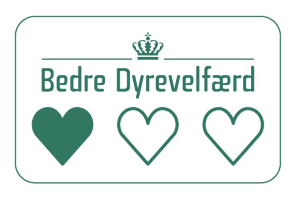 Taso 2: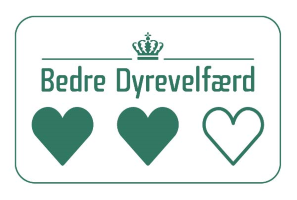 Taso 3: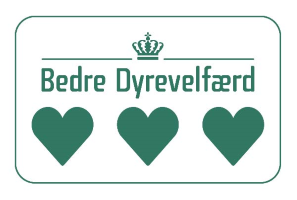 Bedre dyrevelfærdParempaa hyvinvointia eläimille